АДМИНИСТРАЦИЯ  КОЛПАШЕВСКОГО РАЙОНА ТОМСКОЙ ОБЛАСТИУправление ПО КУЛЬТУРЕ, СПОРТУ и МОЛОДЁЖНОЙ ПОЛИТИКЕУважаемая Валентина Викторовна!	Представляем отчет по оценке эффективности реализации муниципальной программы «Медицинские кадры» на 2011-2014 годы» за 2014 год:Отчет о реализации мероприятий программы за 2014 год прилагаю.И.о. начальника УКС и МП                                                             Т.Б. Бардаковаисп. О.А. Колесникова5 27-43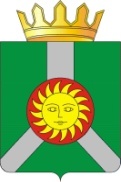 Кирова ул., 26, г. Колпашево Томской области 636460,тел. (38-254) 5-27-43,  факс  (38-254) 5-28-53    E-mail: klp-uksmp@tomsk.gov.ru  сайт:  http://kolpadm.tom.ru/ОКПО 20895938   ОГРН 1147028030214   ИНН 7007012216  КПП 700701001___________________________________________________________________________Кирова ул., 26, г. Колпашево Томской области 636460,тел. (38-254) 5-27-43,  факс  (38-254) 5-28-53    E-mail: klp-uksmp@tomsk.gov.ru  сайт:  http://kolpadm.tom.ru/ОКПО 20895938   ОГРН 1147028030214   ИНН 7007012216  КПП 700701001__________________________________________________________________________________________  № ______на № _____  от ___________Начальникуотдела экономики и стратегического планирования Администрации Колпашевского районаВ.В. НагаевойНаименование критерияВарианты оценкиЗначения оценки критерия в баллах(Z)Весовой коэффи-циент критерия(N)12341. Соответствие Программы приоритетам социально-экономического развития Колпашевского района1. Соответствие Программы приоритетам социально-экономического развития Колпашевского района1. Соответствие Программы приоритетам социально-экономического развития Колпашевского района1. Соответствие Программы приоритетам социально-экономического развития Колпашевского района1.1. Соответствие на момент оценки проблемы и целей Программы приоритетам Комплексной программы социально-экономического раз-вития Колпашевского района  на средне- и долгосрочную перспективуСоответствует51,01.2. Наличие федеральной или областной целевой программы аналогичной направленности, которая содержит рекомендации о разработке органами местного самоуправления соответствующих ПрограммПрограмма соответствует критерию51,02. Выполнение запланированных мероприятий Программы2. Выполнение запланированных мероприятий Программы2. Выполнение запланированных мероприятий Программы2. Выполнение запланированных мероприятий Программы2.1. Выполнение запланированных мероприятий Программы в отчетном периоде2.1. Выполнение запланированных мероприятий Программы в отчетном периоде2.1. Выполнение запланированных мероприятий Программы в отчетном периоде2.1. Выполнение запланированных мероприятий Программы в отчетном периоде2.1.1. Выполнение запланированных мероприятий Программы в отчетном периоде (не выполненным признается также и мероприятие, которое выполнено частично)Доля выполненных мероприятий от общего числа запланированных мероприятий свыше 50% и менее 80%71,02.1.2. Осуществление ввода в действие объектов капитального строительства, предусмотренных в Программе в отчетном периодеДля достижения целей Программы не предусматриваются мероприятия по капитальному строительству  51,02.2. Выполнение запланированных мероприятий Программы нарастающим итогом с начала ее реализации 2.2. Выполнение запланированных мероприятий Программы нарастающим итогом с начала ее реализации 2.2. Выполнение запланированных мероприятий Программы нарастающим итогом с начала ее реализации 2.2. Выполнение запланированных мероприятий Программы нарастающим итогом с начала ее реализации 2.2.1.Выполнение запланированных мероприятий Программы с начала ее реализации (не выполненным признается также и мероприятие, которое выполнено частично)Доля выполненных мероприятий от общего числа запланированных мероприятий свыше 50% и менее 80%71,02.2.2. Осуществление ввода в действие объектов капитального строительства, предусмотренных в Программе с начала ее реализации Для достижения целей Программы не предусматриваются мероприятия по капитальному строительству  51,03. Уровень финансового обеспечения Программы3. Уровень финансового обеспечения Программы3. Уровень финансового обеспечения Программы3. Уровень финансового обеспечения Программы3.1. Уровень финансового обеспечения Программы с момента начала ее реализацииФинансовое обеспечение из всех источников от 50 до 80 процентов от запланированного объема71,03.2. Уровень финансового обеспечения Программы в отчетном финансовом годуФинансовое обеспечение из всех источников  от 50 до 80 процентов от запланированного объема71,03.3. Доля фактического объема финансирования Программы из бюджета МО «Колпашевский район» от запланированного объема финансирования из бюджета МО «Колпашевский район»  в отчетном финансовом годусвыше 50%  и менее 80%71,03.4. Наличие софинансирования мероприятий Программы из внебюджетных источниковПрограмма не соответствует критерию01,04. Организация контроля за реализацией Программы, уровень динамики индикаторов4. Организация контроля за реализацией Программы, уровень динамики индикаторов4. Организация контроля за реализацией Программы, уровень динамики индикаторов4. Организация контроля за реализацией Программы, уровень динамики индикаторов4.1. Количество изменений, внесенных в Программу за отчетный год реализации Программы (без учета внесенных изменений, связанных с финанси-рованием Программы) внесено два изменения70,54.2. Качество ежегодно представляемой информации (отчета) о выполнении Программы за отчетный периодИнформация полностью соответствует установленным требованиям и рекомендациям100,54.3. Динамика целевых показателей и индикаторовОбщая положительная динамика целевых показателей (50% и более значений заплани рованных индикаторов достигнуты)81,5